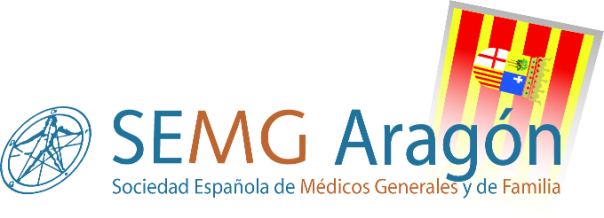 XXIII JORNADAS DE LA SOCIEDAD ARAGONESA DEMÉDICOS GENERALES Y DE FAMILIA11 y 12 de Mayo de 2022INSCRIPCIÓN DE CONGRESISTAD: _________________________________________________________________Dirección: __________________________________________________________Localidad: ________________________ Ciudad: _______________ CP: _________Centro de trabajo: _____________________________________________________Correo electrónico: (imprescindible) _______________________  Tfno: ________CUOTA INSCRIPCIÓNMédico de Familia                       150 € Médico en formación (MIR)   	     75 €  (gratuito si defiende comunicación)La cuota de inscripción incluye: documentación de las Jornadas, acceso a las sesiones científicas (presencial u online), cóctel y cafés.Se garantizarán las condiciones sanitarias ordenadas por el Departamento de Sanidad,Forma de PagoMediante transferencia bancaria (Importante que se nos comunique  la realización de dicha transferencia, enviando un correo a secretaria@semgaragon.es   indicando el nombre del  congresista. Una vez comprobemos el ingreso, se notificará por e-mail la confirmación de la inscripción).IBERCAJA IBAN: ES62 2085  5201 2603 3134 0551INDICAR CLARAMENTE   XXIII JORNADAS SEMG-ARAGON Y NOMBRE DEL CONGRESISTAFecha __________________________                    FirmaIMPORTANTE:- Rellene un ejemplar por congresista- Use Mayúsculas